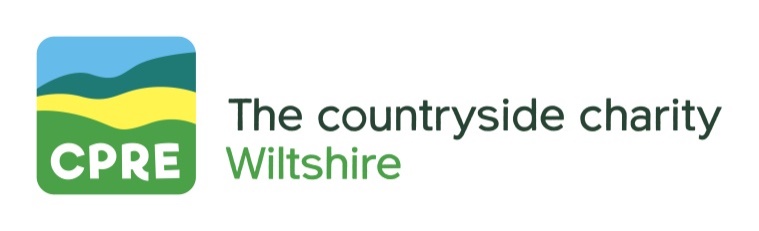 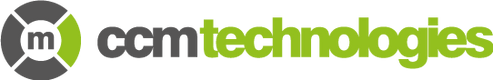 PROTECT WILTSHIRE©BEST KEPT VILLAGE COMPETITION 64th YEARSponsored by CCm TechnologiesVILLAGE: ……………………………………………VILLAGE DISTRICT: ………………………………VILLAGE SIZE: …………………………………….JUDGES: ……………………………………………2022 Mark SheetQuality of maintenance (especially, absence of litter)								Circle a number				    		Poor		        Good	          Very good1) Hedges, trees, walls, fences,			     banks, roadside verges			1	2	3	4	5	6	7	2) Residential gardens and outbuildings		1	2	3	4	5	6	73) Public playing fields (including club     houses or pavilions) 				1	2	3	4	5	6	74) Village greens, public open spaces,		    allotments					1	2	3	4	5	6	7	5) Footpaths and rights of way, ponds and	    streams					1	2	3	4	5	6	76) Village halls, church halls, scout/guide halls, 	    and other community buildings		1	2	3	4	5	6	77) School surrounds and playing fields		1	2	3	4	5	6	7	8) Exterior of church and surrounds, including     burial-grounds separate burial-grounds or     memorial gardens, war memorials		1	2	3	4	5	6	79) Shops, offices, workshops, public houses,     garages, car sales establishments		1	2	3	4	5	6	710) Bus shelters and telephone kiosks     Public notice-boards, upkeep and currency	1	2	3	4	5	6	711) (In date) advertising displays and their       restraint, absence of fly-posting and litter	1	2	3	4	5	6	7	12) Map, quality, scale, adequacy for guiding      Judges to village features			1	2	3	4	5	6	7	13) Community Spirit and website		1	2	3	4	5	6	714) Appearance of conservation/wildlife areas	1	2	3	4	5	6	7           								Total score (possible 98): ………………The mark for any category not judged should be the average of the marks for all categories that are judged.